Jessica Watkins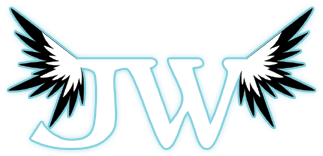 Level Designerhttp://jessicawatkinsdesign.comEmail: jesswatkins13@gmail.com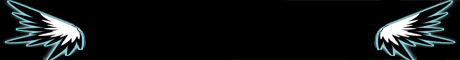 Engines				Scripting Languages		Other SkillsUnreal Development Kit			C#					Maya Unreal Tournament 3 Editor	            Java					3DS MaxGears of War				Lua					PhotoshopFallout 3 New Vegas GECK							LightingUnity										LeadershipGarage Games Torque								Working in Team										Organization										Customer Service										Tortoise SVNBarking Lizards TechnologiesQuality Assurance Tester					November 2012-PresentWorked closely with the Game Designer and other designer to do various play testing sessions for an upcoming unannounced title and implement new ideas.Bug tracking Assured that the game was balanced and funSuggested new ideas for various bosses that got implemented into the gameID Tech ®ID Tech Academy Instructor					May-August 2011Instructor of UDK to a classroom of teenagers ranging from ages 12-18 years.Taught complex level design skills to teenagers who had never used the UDK engine beforeConflict management and resolution between teenagersMultiple compliments from manager and parents on a service well deliveredTaught at both Texas Christian University in Fort Worth, Texas and Harvard in Cambridge, MassachusettsWalt Disney World Resort ®Disney College Program Intern-Full Service Food and Beverage and Attractions January – May 2010College Program Intern participant in a living, learning, and earning experience with a Fortune 100 Company in which I not only learned to run attractions and manage seating arrangements, but created magic every day for guests.Cash handlingCreative thinking which included managing multiple takes and working well under pressureAchieved multiple awards for going above and beyond in guest services.  2 Month Project		        Ruined				Level ProjectLevel DesignerSingle-player map using the Gears of War engine where the player chases down a berserker running rampant through the city.Various scripted elements, including solving a button puzzle in order to fight the angry, rampaging berserkerComplex matinee sequences designed to fool the eye into believing the berserker is smashing up a worn down buildingUsing the player as bait to get the berserker to smash holes in various parts of the old building-which the player ultimately uses to their advantage to destroy the berserker2 Month Project		        Haunted			Level ProjectLevel DesignerSingle-player map using the Gears of War engine that places the player in a haunted house in search of a lost squad. Level environment that raises fear and anxietyVarious scripted elements including finding keys to unlock doors in a specialized sequenceCustom sound effects to help create the sense that the player is indeed inside a haunted house2 Month Project		 Black Heart Huzel	  	    	Level ProjectLevel DesignerMultiplayer capture the flag map created using Unreal Tournament 3 Editor the places players on a desolate ice covered terrain caught in the war between two ancient tribes each fighting for the gods’ gifts. Well balanced and fun multiplayer map Use and balance of various weapons for both teams, including dual pistols and rocket launchersCustom designed health packs that not only fit the theme of the space but give the player a set number of health points back and a slight armor boost5 Month Project		Odyssey		Team of 15 DevelopersLevel DesignerOdyssey is a 3D 3rd person adventure game where the player takes on the role of Jade going through a magical ritual in order to preserve her own life.Bug tracking and fixingParticle creation, including the steam that Jade uses to lift herself up in the world to reach heights she could not otherwiseScripted elements that include Jade using her power to raise platforms and blow up walls3 Month Project		Food Feud		Team of 7 DevelopersLead Level DesignerFood Feud is a 3D 1st person shooter map where the player takes the role of either a hot dog or taco character in battle for their most prized customer, the granny.Refined level creation and careful asset placement within the world, keeping in mind the flow and line of sight for the mapHelped to create and implement the nenu and HUD of the gameCreated all the projectile particles for the gunsLead a team of two designers to make sure the game was kept on track and within the overall visionBug tracking and fixing3 Month Project		Gnomeageddon	Team of 4 DevelopersLevel Designer Gnomeageddon is a 2D tower defense game in which the player builds and deploys gnomes to destroy their neighbors’ lawn all while pursuing the coveted Most Beautiful Lawn award. Gameplay BalancingHelped to implement all menus and level progression through the gameDesigned the main original concept for the overall game and expanded it with the teamBug Tracking and fixing        Professional Certificate in Interactive Technology, specialization in Level Design						  	Graduation Date: May 2013                    Guildhall at Southern Methodist University, Plano, TexasBachelor of Arts and Technology	    	  	Graduation Date: May 2011University of Texas at Dallas, Plano, Texas